Vadovaudamasis Lietuvos Respublikos vietos savivaldos įstatymo 6 straipsnio 14 punktu ir 29 straipsnio 8 dalies 5 punktu, Lietuvos Respublikos neįgaliųjų socialinės integracijos įstatymo 16 straipsnio 2 dalies 6 punktu, Socialinės reabilitacijos paslaugų neįgaliesiems teikimo bendruomenėje projektų atrankos konkurso organizavimo 2022 metais nuostatų, patvirtintų Lietuvos Respublikos socialinės apsaugos ir darbo ministro 2021 m. rugsėjo 27 d. įsakymu Nr. A1-686 „Dėl Socialinės reabilitacijos paslaugų neįgaliesiems teikimo bendruomenėje  projektų atrankos konkurso organizavimo 2022 metais nuostatų patvirtinimo“, 34.1 papunkčiu ir 53, 54, 55, 56 punktais, atsižvelgdamas į Neįgaliųjų reikalų departamento prie Socialinės apsaugos ir darbo ministerijos 2021 m. rugsėjo 29 d. raštą Nr. (3.2)-SD-1054, Socialinės reabilitacijos paslaugų neįgaliesiems bendruomenėje 2022 metų projektų vertinimo ir atrankos komisijos, sudarytos Kauno miesto savivaldybės administracijos direktoriaus 2021 m. lapkričio 8 d. įsakymu Nr. A-3936 „Dėl Socialinės reabilitacijos neįgaliesiems bendruomenėje 2022 metų projektų vertinimo ir atrankos komisijos sudarymo“, 2021 m. lapkričio 25 d. posėdžio protokolą Nr. 63-4-346 ir  2021 m. gruodžio 17 d. posėdžio protokolą Nr. 63-4-413:  1. P a s k i r s t a u  2022 metų socialinės reabilitacijos paslaugų neįgaliesiems teikimo bendruomenėje projektų finansavimo lėšas pagal priedą. 	2. A t m e t u:	2.1. Nacionalinės golbolo asociacijos, juridinio asmens kodas 302737419, projektą „Socialinės reabilitacijos paslaugų neįgaliesiems teikimas bendruomenėje 2022 m.“ kaip neatitinkantį projektų atitikties formaliųjų kriterijų – pareiškėjas nepateikė vykdytų projektų sutarčių kopijų ar projektų sąrašo, kuriame būtų nurodytos teikiamos paslaugos arba vykdomos veiklos, patvirtinančios, kad pareiškėjas veikia ne trumpiau nei vienerius metus nuo pareiškėjo įregistravimo Juridinių asmenų registre dienos ir teikia paslaugas arba vykdo veiklas, skirtas neįgaliesiems, taip pat pareiškėjas nepateikė dokumentų, patvirtinančių, kad projektui vykdyti turi patalpas, pritaikytas specialiesiems neįgaliųjų poreikiams;	2.2. UAB „Jarinta“, juridinio asmens kodas 303430469, projektą „Socialinės reabilitacijos paslaugos neįgaliesiems“ kaip neatitinkantį projektų atitikties formaliųjų kriterijų – pareiškėjas nėra neįgaliųjų socialinės integracijos srityje veikianti nevyriausybinė organizacija, kaip apibrėžiama Lietuvos Respublikos nevyriausybinių organizacijų plėtros įstatyme.	3. N e f i n a n s u o j u Kauno kurčiųjų sporto klubo „Tyla“, juridinio asmens kodas 193155412, projekto „Socialinės reabilitacijos paslaugų neįgaliesiems teikimas bendruomenėje 2022 m.“, nes projektui skiriama suma yra mažesnė nei savivaldybės konkurso skelbime nurodyta mažiausia vienam projektui skirta lėšų suma. 4. P a v e d u  Socialinių paslaugų skyriaus vyriausiajai specialistei Erikai Mockienei užtikrinti tinkamą Socialinės reabilitacijos paslaugų neįgaliesiems teikimo bendruomenėje projektų atrankos konkurso organizavimo 2022 metais nuostatų, patvirtintų Lietuvos Respublikos socialinės apsaugos ir darbo ministro 2021 m. rugsėjo 27 d. įsakymu Nr. A1-686 „Dėl Socialinės reabilitacijos paslaugų neįgaliesiems teikimo bendruomenėje projektų atrankos konkurso organizavimo 2022 metais nuostatų patvirtinimo“, įgyvendinimą.5. Šis įsakymas per vieną mėnesį nuo informacijos apie jį gavimo dienos gali būti skundžiamas Lietuvos administracinių ginčų komisijos Kauno apygardos skyriui (Laisvės al. 36, Kaunas) Lietuvos Respublikos ikiteisminio administracinių ginčų nagrinėjimo tvarkos įstatymo nustatyta tvarka arba Regionų apygardos administracinio teismo Kauno rūmams (A. Mickevičiaus g. 8A, Kaunas) Lietuvos Respublikos administracinių bylų teisenos įstatymo nustatyta tvarka.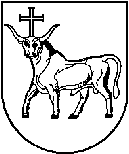 KAUNO MIESTO SAVIVALDYBĖS ADMINISTRACIJOS DIREKTORIUSKAUNO MIESTO SAVIVALDYBĖS ADMINISTRACIJOS DIREKTORIUSKAUNO MIESTO SAVIVALDYBĖS ADMINISTRACIJOS DIREKTORIUSĮSAKYMASĮSAKYMASĮSAKYMASDĖL 2022 METŲ SOCIALINĖS REABILITACIJOS PASLAUGŲ NEĮGALIESIEMS TEIKIMO BENDRUOMENĖJE PROJEKTŲ FINANSAVIMO LĖŠŲ PASKIRSTYMO DĖL 2022 METŲ SOCIALINĖS REABILITACIJOS PASLAUGŲ NEĮGALIESIEMS TEIKIMO BENDRUOMENĖJE PROJEKTŲ FINANSAVIMO LĖŠŲ PASKIRSTYMO DĖL 2022 METŲ SOCIALINĖS REABILITACIJOS PASLAUGŲ NEĮGALIESIEMS TEIKIMO BENDRUOMENĖJE PROJEKTŲ FINANSAVIMO LĖŠŲ PASKIRSTYMO 2021 m. gruodžio 28 d.  Nr. A-46252021 m. gruodžio 28 d.  Nr. A-46252021 m. gruodžio 28 d.  Nr. A-4625KaunasKaunasKaunasAdministracijos direktoriusVilius Šiliauskas